教育・研究研修看護研究ⅠⅡ「看護研究ってどうするの」開催要項～臨床での疑問や問題を看護研究につなげる～１　ね ら い　1) 臨床で取り組む研究の意義を理解し、研究のプロセスを学ぶ　　　　　　　2) 論理的思考・分析方法・研究計画書・論文の書き方を学ぶ２　主　　催　公益社団法人新潟県看護協会３　開催日時　看護研究Ⅰ．平成29年11月15日（水）10：00～16：00　　　　　　　看護研究Ⅱ．平成29年11月29日（水）10：00～16：00４　会　　場　新潟県看護研修センター　3階　　　　　　　〒951-8133　新潟市中央区川岸町2丁目11　　℡　025-265-1225５　受講対象　看護研究に取り組む予定の看護職で、２日間通して参加できるもの　80名６　内　　容　看護研究Ⅰ　　　　　　　　講義 1) 研究の意義・研究のプロセスの基本　　　　　　　　　　 2) 研究計画書の書き方　　　　　　　看護研究Ⅱ講義 1) 看護研究の分析方法・図表の作成　　　　　　　　　　 2) 研究計論文の書き方　　　　　　　講　　師：恩幣宏美　群馬大学大学院保健学研究科　准教授　　　　　　　演習補助：西本祐也　渋川中央病院　看護師　　　　　　　演習補助：伊藤　恵　桑名病院　看護副部長　　　　　　　演習補助：星野洋子　新潟県看護協会　常務理事７　日　　程　　　　　　　　9：20～ 9：50　受付　　　　　　　　9：50～10：00　オリエンテーション　　　　　　　 10：00～12：00　講義　　　　　　　 12：00～13：00　休憩　　　　　　　 13：00～16：00　演習(GW)・発表８　受 講 料　会員４，０００円　非会員８，０００円９　そ の 他10月2日に代表者様にご案内していますが、下記の本を当日使用しますのでご持参してください。内田陽子：「楽しくできるわかりやすい　看護研究論文の書き方」,照林社,2015.3.30１０　会場略図：新潟県看護研修センター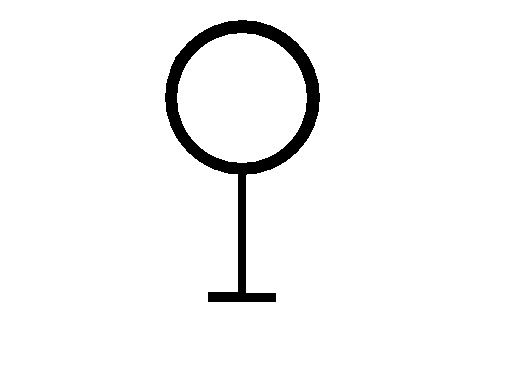 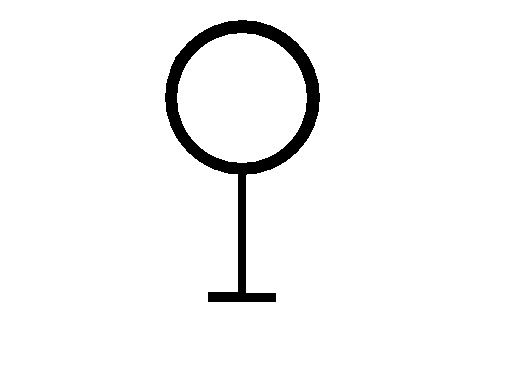 ※　JR：新潟駅より越後線で白山駅下車　南口出てすぐ